ADMISSION FORMTo the AEDIVE´s Boarding MeetingIn . , to .Dear all:As reflected in the Statutes of AEDIVE, serve this letter to apply as a full member of your Association. Thus, through this letter we fully accept the Statutes and the obligations arising from the membership.The term of adhesion to AEDIVE will be understood uninterrupted until the associated company expresses its will, in writing and addressed to the Board of Directors through the mail administracion@aedive.es  or by ordinary mail to the address of the association, indicating its intention to end it, which will have to be done 3 months in advance,  as reflected in the Statutes (Chapter 3, Article 15b)Waiting for the acceptance of the admission on your part, in the meantime receive a cordial greeting,Fdo.:Signature and SealSend the application form (4 pages) as a completed associate to:AEDIVEby e-mail to: administracion@aedive.es  The data indicated below  will be incorporated into the  AEDIVE Partner Registration Book** For the TYPE OF COMPANY, see paragraph on page 3 of this documentAs a Legal Entity, it designates before the Business Association for the Development and Promotion of the Electric Vehicle (AEDIVE), for its best representation, the following:By the Legal Entity.  Signature and SealMETHOD OF PAYMENT OF FEESEntrance fee: 	1,300 euros (exempt from  VAT*)The   entrance fee is paid only the first year.  The rest of the years only the annual feeAnnual fee: 	1,200 euros (exempt from  VAT*) Microenterprises1,800 euros (exempt from VAT*) SMEs3,000 euros (exempt from VAT*) Large Companies   Direct Debit. Please provide us with the data of your CC for the collection: By depositing in the current account of AEDIVE indicated below:Titular: AEDIVE - AGRUPACION DE EMPRESAS INNOVADORAS DE LA INFRAESTRUCTURAS DEL VEHICULO ELECTRICOBank: SANTANDERSucursal: C/Velázquez 25 - 28001 MADRIDAccount No: ES64 0030 1003 22 0297836273Once the payment has been made, we would be grateful if you could let us know by e-mail, giving the reference number, administracion@aedive.es* Law 17/2012, of December 27, on General State Budgets for 2013, modifies in its article   68, with effect from January 1, 2013 and indefinite validity, number 12 of section one, of article 20 of Law 37/1992, of December 28, on VAT, by which the quotas set in their statutes by business organizations are exempt from VAT.** TYPE COMPANY GEOGRAPHY The associative fee is established according to Statutes approved at the General Assembly. Full members are classified by company size as recommended by the Commission of the European Communities of 6-5-2003 (TWELVE L 124 of 20-5-2003), in force since 1-1-2005 and which, inter alia (without excluding the rest of what is  established in the recommendation*) defines:Microenterprise (€1,200): a company that employs less than 10 people and whose annual turnover or annual balance sheet  does  not exceed 2 million euros.SME    (€1,800) company        employing  less than 250 people and whose annual turnover does  not exceed €50 million or whose annual balance sheet does  not exceed EUR 43 million  .Large company (€ 3,000): the one that does  not meet any of the above  conditions.(*) The definitions of Micro, SME and Large Enterprise reflected here are not the only criterion.  In any case, the rest of the requirements of the recommendation must be considered.Additional Information to include on the AEDIVE Website Company logo: Jpg format.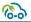   Web address to which to line the logo of the Company.  Indicate the appropriate categories in the following form.SPECIFY ENTITY ANDTRADE NAMEDESCRIPTION OF THE  BUSINESS ACTIVITYC.I.F.TYPE ** OF COMPANY:TYPE ** OF COMPANY:DOMICILESOCIAL AND/ORFISCALC.P..POPULATION....PROVINCETELEPHONEMOBILEMOBILEEMAIL (for invoices) CONTACT PERSONCHARGETELEPHONEMOBILEEMAILWeb pageVehicle manufacturer:Vehicle manufacturer:Car manufacturersVans and Trucks Bus manufacturersMotorcycle manufacturers  Manufacturers of bikes and scootersVehicle retrofit Charging pointsCharging pointsCharging point manufacturers Load Managers /MarketersInstallation solutions for charging points and EVsBattery manufacturing, storage, and recyclingMobility OperatorsMobility OperatorsParkingMicro mobility services (non-registered vehicles)Sharing services (registered vehicles)Interoperability PlatformsLogistics OperatorsProducers of electrical energy from renewable energy sourcesInstitutional partnersRentingFleetsEngineering/Consulting/Consulting/ESETechnology Industry/ComponentsUniversities/ Technology CentresInspection, Verification, Testing, Certification and Technical AssistanceFinancial Services - BankingWorkshopsOther: (detail) 